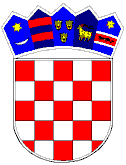 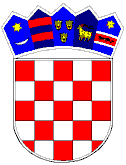 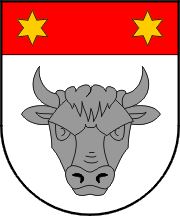 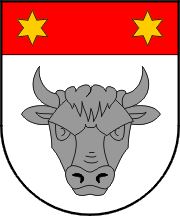 KLASA: 601-03/22-01/13URBROJ: 2158-37-01-22-2Strizivojna, 15.12.2022.Temeljem članka 19. Zakona o lokalnoj i područnoj (regionalnoj) samoupravi (Narodne novine br. 33/01, 60/01, 129/05, 109/07, 125/08, 36/09, 150/11, 144/12, 19/13, 137/15 i 123/17), članka 30. Statuta Općine Strizivojna („Službene glasnik“ Općine Strizivojna br. 1/21) Općinsko vijeće Općine Strizivojna na svojoj 14. sjednici održanoj 15.12.2022. godine donosiII.IZMJENE I DOPUNE PROGRAMA
potreba u predškolskom odgoju na području Općine Strizivojna  za . godinuČlanak 1.Ovim Programom utvrđuju se potrebe u predškolskom odgoju na području Općine Strizivojna za . godinu.Članak 2.	Aktivnosti iz programa od značaja su za razvoj predškolskog odgoja u Općini Strizivojna i istim se financira za organiziranjem rada vrtića na području Općine Strizivojna i predškolski minimum propisan Zakonom.Članak 3.Proračunom Općine Strizivojna osiguravaju se sredstva za materijalne rashode kako slijedi:Članak 4.Ovaj Program stupa na snagu osmog dana od dana objave u „Službenom glasniku Općine Strizivojna“.Predsjednica Općinskog vijećaIvana Rendulić, mag.prim.educ.________________________REDNI BROJ I OPISI. IZMJENE I DOPUNE PLANA PRORAČUNA ZA 2022 GODINUPOVEĆANJE/SMANJENJEII. IZMJENE I DOPUNE PLANA PRORAČUNA ZA 2022 GODINUR275 SUFINANCIRANJE BORAVKA DJECE U VRTIĆUIzvor: 11 Opći prihodi i primici12.000,000,0012.000,00UKUPNO: 12.000,000,0012.000,00